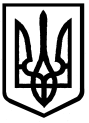 УКРАЇНАЧЕРКАСЬКА МІСЬКА РАДАДЕПАРТАМЕНТ АРХІТЕКТУРИ, МІСТОБУДУВАННЯ ТА ІНСПЕКТУВАННЯ______________________________________________________________________________________ Н А К А З    “_26_” _квітня_  2016		        м. Черкаси			№ ___25___Про надання комунальному підприємству“Центральний стадіон” Черкаської міської ради містобудівних умов і обмежень забудови  земельної ділянкипо вул. Смілянській, 78	Розглянувши заяву комунального підприємства “Центральний стадіон” Черкаської міської ради, державний акт на право постійного користування землею від 02.11.1999 № 254, відповідно до ст. 29, ст. 40 Закону  України  «Про регулювання містобудівної діяльності», рішення Черкаської міської ради від 24.09.2013 № 4-32 «Про внесення змін до Положення про департамент архітектури, містобудування та інспектування Черкаської міської ради», рішення виконавчого комітету Черкаської міської ради від 15.01.2015 № 38 «Про внесення змін до рішення виконавчого комітету Черкаської міської ради від 02.04.2013 № 383 «Про затвердження реєстрів послуг, які надаються виконавчими органами Черкаської міської ради» НАКАЗУЮ:	1. Надати комунальному підприємству “Центральний стадіон” Черкаської міської ради містобудівні умови і обмеження забудови земельної ділянки по ул. Смілянській, 78 для будівництва платформ для телетрансляцій (додаються), 2. Зобов'язати комунальне підприємство “Центральний стадіон” Черкаської міської ради:Отримати вихідні дані на проектування та замовити в організаціях, що мають на це ліцензію, розроблення проекту будівництва платформ для телетрансляцій.Розробити та виконати проект благоустрою та озеленення території, прилеглої земельної ділянки.	2.3. Укласти договір зі спеціалізованим підприємством на вивіз будівельних відходів та забезпечити його виконання.	3. Контроль за виконанням наказу залишаю за собою.Заступник директора департаменту  						Р.В. АлдагановДодаток до наказу департаменту архітектури,     містобудування та інспектуваннявід _______________ № _________                                     МІСТОБУДІВНІ УМОВИ І ОБМЕЖЕННЯ                                ЗАБУДОВИ ЗЕМЕЛЬНОЇ ДІЛЯНКИпо   вул. Смілянській, 78 І. Текстова частинаЗагальні дані:Назва об’єкта будівництва  —  будівництво платформ для телетрансляцій.2. Інформація про замовника — комунальне підприємство «Центральний стадіон» Черкаської міської ради	місце знаходження – м. Черкаси, вул. Смілянська, 78;	ідентифікаційний код – 22805342.Наміри забудови — будівництво платформ для телетрансляцій.4. Адреса будівництва або місце розташування об’єкта — вул. Смілянська, 78.5. Документ, що підтверджує право власності або користування земельною ділянкою  —  державний акт на право постійного користування землею, зареєстрований в Книзі записів державних актів на право постійного користування від 02.11.1999 № 2546. Площа земельної ділянки — .7. Цільове призначення земельної ділянки — не визначено.8. Посилання на містобудівну документацію: генеральний план населеного пункту, план зонування, детальний план території та рішення про їх затвердження (у разі наявності) — генеральний план забудови міста, затвердженим рішенням              Черкаської міської ради від 29.12.2011 № 3-505 - стадіон, спортивні майданчики.9. Функціональне призначення земельної ділянки — землі громадського призначення.10. Основні техніко-економічні показники забудови земельної ділянки: площа забудови до 25,0 кв.м.Містобудівні умови та обмеження:1. Граничнодопустима висота будівель —  обмеження відсутні.2. Максимально допустимий відсоток забудови земельної ділянки — обмеження відсутні. Максимально допустима щільність населення (для житлової забудови) — не            розраховується.Відстані від об’єкта, який проектується, до  меж червоних ліній та ліній регулювання забудови   — внутрішня забудова.  Планувальні обмеження (зони охорони пам’яток культурної спадщини, зони охоронюваного ландшафту, межі історичних ареалів, прибережні захисні смуги, санітарно-захисні та інші охоронювані зони) — обмеження відсутні Мінімально допустимі відстані від об’єктів, які проектуються, до існуючих будинків та споруд — існуючі.Охоронювані зони інженерних комунікацій — існуючі.Вимоги до необхідності проведення інженерних вишукувань згідно з державними будівельними нормами ДБН А.2.1-1-2008 «Інженерні вишукування для будівництва»   - відсутні.Вимоги щодо благоустрою (в тому числі щодо відновлення благоустрою) ―    згідно з “Правилами благоустрою міста Черкаси”, затвердженими рішенням Черкаської міської ради від 11.11.2008 № 4-688 та згідно з рішенням Черкаської міської ради від 24.03.2011 № 2-303 “Про внесення змін до рішення Черкаської міської ради від 11.11.2008 № 4-688 “Правила благоустрою міста Черкаси”: Проектом благоустрою передбачити:- розташування приладів зовнішнього освітлення — встановлення світильників, які б забезпечували нормативний рівень освітлення власної та прилеглої територій, - розташування набору функціонально необхідних малих архітектурних форм (урн для сміття). В складі проекту передбачити:- обстеження існуючої будівлі для прийняття відповідного інженерно-будівельного рішення по забезпеченню надійності її конструкцій;- козирок, огороджувальні конструкції – відповідно до паспорту опорядження;- забезпечення технічних заходів цивільного захисту в частині  систем оповіщення населення відповідно до ДСТУ Б А.2.2-7:2010 «Проектування. Розділ  інженерно-технічних заходів цивільного захисту  (цивільної оборони) у складі проектної документації об’єктів. Основні положення»10. 	Забезпечення умов транспортно-пішохідного зв’язку  ―  передбачити під'їзд до	     об'єкта з вул. Смілянської з урахуванням безпеки дорожнього та                 пішохідного рухів відповідно до технічних умов ДАІ.11. Вимоги щодо забезпечення необхідною кількістю місць зберігання автотранспорту — кількість паркувальних місць забезпечити згідно з вимогами ДБН В.2.3.– 15: 2007 “Автостоянки і гаражі для легкових автомобілів”, ДБН 360-92** “Містобудування. Планування і забудова міських і сільських поселень” (зі змінами № 4 від 21.06.2011), а також передбачити необхідну кількість паркувальних місць для автотранспорту інвалідів;12. Вимоги щодо охорони культурної спадщини ―  обмеження відсутні.ІІ. Графічна частина.Викопійовка із плану міста  М 1:2000 — 1 аркуш.Фрагмент генплану міста М 1:5000 — 1 аркуш.Ситуаційний план – 1 аркуш.Начальник управлінняпланування та архітектуридепартаменту архітектури,містобудування та інспектування 					В.В. Чернуха